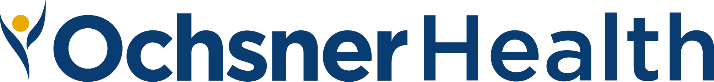 1/29/2021Dear Faculty:Happy New Year!  Ochsner Health is pleased to inform you that we are now allowing students to care for COVID patients.  Students should only be assigned to COVID patients once competencies related to infection prevention have been validated by the school (e.g. donning/doffing PPE, preserving PPE, etc).  Unit specific PPE protocols are expected to be followed as well.See attached revised Huddle Helper.  Our screening procedures upon entering our facilities remain the same.  Most importantly, students with positive or suspected COVID must be cleared prior to returning to an Ochsner Health facility by their school health office using the most up-to-date CDC guidelines.Thank you for the continued opportunity for Ochsner Health to be an integral component in educating the future nursing workforce.  Please do not hesitate to email us at SNPD@Ochsner.org or MedicalEducation@ochsner.org if you have any questions.Sincerely,Ann Lockhart, MN, RN-BC			Sylvia Hartmann, MN, RNAVP, Nursing Practice				Director, Nursing Academic RelationsOchsner Health1401-A Jefferson Hwy. • New Orleans, LA 70121 • (504) 842-3000 • ochsner.org